Les étapes 5 et 6 ne sont pas essentielles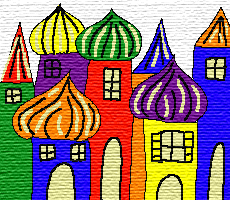 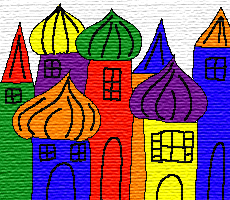 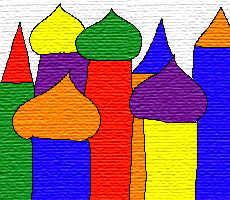 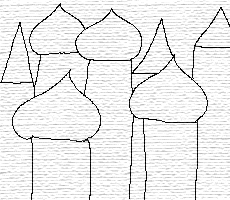 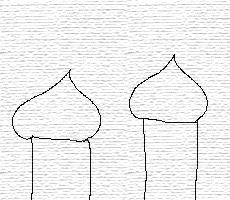 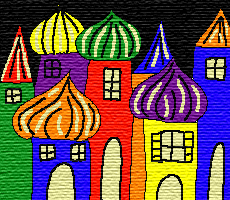 